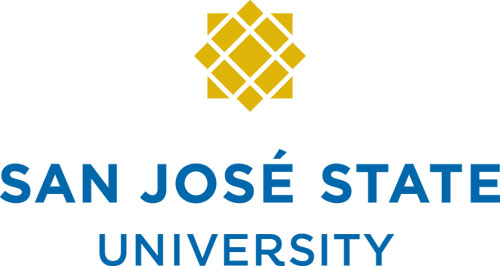 COBRA CONTINUATION ELECTION FORMCOBRA CONTINUATION ELECTION FORMCOBRA CONTINUATION ELECTION FORMHUMAN RESOURCES HUMAN RESOURCES HUMAN RESOURCES Employee Support Services Unit | One Washington Square | San José, CA 95192-0046Employee Support Services Unit | One Washington Square | San José, CA 95192-0046Employee Support Services Unit | One Washington Square | San José, CA 95192-0046Employee Support Services Unit | One Washington Square | San José, CA 95192-0046Employee Support Services Unit | One Washington Square | San José, CA 95192-0046408-924-2250 | 408-924-1701 (fax)Instructions: Print using blue or black ink pen. Submit completed form with signature to Human Resources, 0046.Print using blue or black ink pen. Submit completed form with signature to Human Resources, 0046.Print using blue or black ink pen. Submit completed form with signature to Human Resources, 0046.Print using blue or black ink pen. Submit completed form with signature to Human Resources, 0046.Instructions: COBRA Effective Date: COBRA Effective Date: EMPLOYEE INFORMATIONEMPLOYEE INFORMATIONEMPLOYEE INFORMATIONEmployee Name:Employee Name:Employee ID Number:COBRA Enrollee Name (if different from above):COBRA Enrollee Name (if different from above):COBRA Enrollee Name (if different from above):Additional COBRA Enrollee Name:Additional COBRA Enrollee Name:Additional COBRA Enrollee Name:Additional COBRA Enrollee Name:Additional COBRA Enrollee Name:Additional COBRA Enrollee Name:Additional COBRA Enrollee Name:Additional COBRA Enrollee Name:Additional COBRA Enrollee Name:Department/College Name:Department/College Name:Department/College Name:Enrollee Residence Address (Number & Street, City, State & Zip):Enrollee Residence Address (Number & Street, City, State & Zip):Enrollee Daytime Phone Number:Event DateType of EventDuration of Coverage Employment separation or reduction in timebase18 months Marriage of child or child turns age 2636 months Divorce or legal separation36 months Death of employee36 monthsELECTION TO CONTINUE OR DECLINE COVERAGE CONTINUATIONELECTION TO CONTINUE OR DECLINE COVERAGE CONTINUATIONELECTION TO CONTINUE OR DECLINE COVERAGE CONTINUATIONType of CoveragePlan NamePlan Name Enroll   Decline  Health Benefits Enroll   Decline  Dental Benefits Enroll   Decline  Vision Coverage Enroll   Decline  HCRA Decline Coverage: I understand that I will not be eligible to continue or re-start my coverage if the request to do so is received at the address below more than 60 days after the date that the COBRA information was provided to me. Continue Coverage: I understand that my request to do so must be received at the address provided below within 60 days from the date this notice was provided to me. I also understand that I am fully responsible for the premium payment, including a 2% administrative cost. Failure to pay the premium in a timely manner will result in the termination of my coverage. Decline Coverage: I understand that I will not be eligible to continue or re-start my coverage if the request to do so is received at the address below more than 60 days after the date that the COBRA information was provided to me. Continue Coverage: I understand that my request to do so must be received at the address provided below within 60 days from the date this notice was provided to me. I also understand that I am fully responsible for the premium payment, including a 2% administrative cost. Failure to pay the premium in a timely manner will result in the termination of my coverage. Decline Coverage: I understand that I will not be eligible to continue or re-start my coverage if the request to do so is received at the address below more than 60 days after the date that the COBRA information was provided to me. Continue Coverage: I understand that my request to do so must be received at the address provided below within 60 days from the date this notice was provided to me. I also understand that I am fully responsible for the premium payment, including a 2% administrative cost. Failure to pay the premium in a timely manner will result in the termination of my coverage. Employee’s Signature Employee’s SignatureDateRETURN TO: RETURN TO: HUMAN RESOURCESOne Washington SquareSan José, CA 95192-0046INFORMATION:Human Resources Contact Name: Human Resources Contact Phone: (408) 924-2250